Student Acceptable Use of Technology AgreementCatholic Diocese of WilmingtonOffice for Religious EducationJune 2020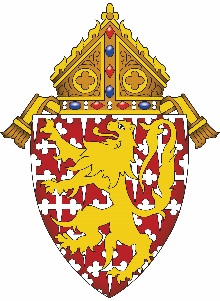 Student Acceptable Use of Technology AgreementCatholic Diocese of WilmingtonOffice for Religious EducationJune 2020These policies address the appropriate use of technology while participating in parish religious education sessions either in-person or virtually.Students are expected to act responsibly and thoughtfully while using technology for any parish religious education session.The use of parish-owned technology, including its internet connection, is limited to educational 0purposes.Connection to the wireless internet by the student is prohibited unless otherwise directed or instructed.The use of a personal technology device on campus (laptop, phone, iPad) is prohibited unless under the directive of the adult catechist leading the session. Off campus personal devices may be utilized to log into a virtual session. Catechists and parish personnel reserve the right to confiscate, collect, and inspect any personal device in use during a religious education class on campus or on parish property.Students may never use devices capable of capturing, transmitting, or storing images or recordings to record others without permission of the supervising adult and the person being recorded. Recording devices may never be accessed, turned on, or operated in restrooms, or any other area where there is an expectation of privacy on campus.Students may not initiate electronic communication with a catechist or any adult leader of ministry, both volunteer and professional. During virtual class sessions students are expected to:Log-in on time and remain the entire sessionLog in with their given name, no nicknamesCooperate with the meeting host and follow the rules for that meetingAvoid using the chat feature unless directed.Mute microphone as directed.Remain attentive and not distract others in any way.Behave and dress in a way that is appropriate for a church setting, including their use of language.Log-in to the session from a safe and neutral setting in the home.Student Acceptable Use of Technology AgreementCatholic Diocese of WilmingtonOffice for Religious EducationJune 2020Students may not share log-in information or meeting code and password for virtual sessions with anyone, including another student. All such information should be obtained from a parent/guardian.Parent and Student(s) signatures required on page 4. Please return to your catechist or the Religious Education Office of your parish.Student Acceptable Use of Technology AgreementCatholic Diocese of WilmingtonOffice for Religious EducationJune 2020Signature PageI have read and understand the policies stated in the Student Acceptable Use of Technology Agreement. I further understand that by violating them, I forfeit my privilege to use a personal technology device or of attending a virtual session.As parent/guardian for the above-named student, I have read and discussed the policies stated in the Student Acceptable Use of Technology Agreement with my child and I understand the consequences he/she faces if the policies are violated. I give permission for my child to participate in virtual two-way conference sessions for religious education purposes. I understand that log-in information will be sent via electronic means and I will oversee my child’s participation. I further understand that I will be notified if a session is being recorded. A catechist may record a session to share with students unable to be part of the live session. Recorded sessions will never be shared publicly.I agree to waive any claim against the Catholic Diocese of Wilmington, its organizations and institutions (“CDOW”), and release CDOW from any liability for any violation of the terms of the agreement and further agree to indemnify and hold harmless CDOW from any third party claims which may result from violating the terms of the agreement, including but not limited to all attorney fees and court costs which may arise from said violation.Signature of Student(s)DateGrade LevelPlease Print NameSignature of Parent/GuardianDatePlease Print NameDate